ИНФОРМАЦИЯ о подготовке заключения № 3 от «16» апреля 2019 года на проект Решения Совета депутатов городского округа Котельники Московской области «О внесении изменений в решение Совета депутатов городского округа Котельники Московской области «О бюджете городского округа Котельники Московской области на 2019 год и на плановый период 2020 и 2021 годов» от 07.12.2018 № 1/73».Основание для проведения экспертно-аналитического мероприятия: Распоряжение председателя Контрольно-счетной палаты от 08.04.2019 № 23 «О проведении экспертно-аналитического мероприятия», п. 1.1 раздела 1 «Экспертно-аналитические мероприятия» Плана работы Контрольно-счетной палаты городского округа Котельники Московской области на 2019 год, утвержденного распоряжением председателя Контрольно-счетной палаты от 19.12.2018 № 99 (в ред. распоряжения от 04.03.2019 № 13).Предмет экспертно-аналитического мероприятия: Экспертиза проекта Решения Совета депутатов городского округа Котельники Московской области «О внесении изменений в решение Совета депутатов городского округа Котельники Московской области «О бюджете городского округа Котельники Московской области на 2019 год и на плановый период 2020 и 2021 годов» от 07.12.2018 № 1/73».Объект экспертно-аналитического мероприятия: Администрация городского округа Котельники Московской области.Срок проведения экспертно-аналитического  мероприятия: с 08.04.2019 по 16.04.2019.Цель (цели) экспертно-аналитического мероприятия: Определение достоверности и обоснованности показателей вносимых изменений в решение «О бюджете городского округа Котельники Московской области на 2019 год и на плановый период 2020 и 2021 годов».Исследуемый период: 2019 год и плановый период 2020 и 2021 годов.Заключение Контрольно-счетной палаты городского округа Котельники Московской области на проект Решения Совета депутатов городского округа Котельники Московской области «О внесении изменений в решение Совета депутатов городского округа Котельники Московской области «О бюджете городского округа Котельники Московской области на 2019 год и на плановый период 2020 и 2021 годов» от 07.12.2018 № 1/73» подготовлено в соответствии с требованиями Бюджетного кодекса Российской Федерации (далее - БК РФ), Положением «О бюджетном процессе в городском округе Котельники», утвержденным Решением Совета депутатов городского округа Котельники Московской области от 24.08.2016 № 2/32 (далее - Положение о бюджетном процессе в городском округе Котельники), Положением «О Контрольно-счетной палате городского округа Котельники Московской области», утвержденным Решением Совета депутатов городского округа Котельники Московской области от 04.12.2013 № 575/79 (в ред. решений от 25.02.2015 № 4/9, от 28.10.2015 № 14/20), Стандартом внешнего муниципального финансового контроля «Общие правила проведения экспертно-аналитического мероприятия», утвержденного распоряжением председателя Контрольно-счетной палаты от 06.06.2016 № 39.Представленным на экспертизу проектом Решения Совета депутатов  городского округа Котельники Московской области (далее – проект решения), предлагается внести изменения и дополнения в бюджет городского округа Котельники, утвержденный Решением Совета депутатов городского округа Котельники от 07.12.2018 № 1/73 «О бюджете городского округа Котельники Московской области на 2019 год и на плановый период 2020 и 2021 годов».Следует отметить, что Решение Совета депутатов от 15.03.2019 № 1/78 «О внесении изменений в решение Совета депутатов городского округа Котельники Московской области «О бюджете городского округа Котельники Московской области на 2019 год и на плановый период 20120 и 2021 годов» от 07.12.2018 № 1/73» не соответствует его проекту, предоставленному для проведения экспертизы.Согласно проекту решения основные параметры бюджета на 2019 год планируется утвердить:2019 год:- доходную часть бюджета городского округа в сумме 1606342,8 тыс. руб.; - расходную часть бюджета городского округа в объеме 1684444,4 тыс. руб.; - дефицит бюджета определен в сумме 78101,6 тыс. руб. или 8,1% от утвержденного общего годового объема доходов бюджета без учета утвержденного объема безвозмездных поступлений.Проектом решения соблюдены требования ст. 92.1 БК РФ, дефицит бюджета городского округа Котельники не превышает 10 процентов от утвержденного общего годового объема доходов бюджета без учета утвержденного объема безвозмездных поступлений. Проектом решения соблюдены требования ст. 92.1 БК РФ, дефицит бюджета городского округа Котельники определенный на 2019 год и на плановый период 2020 и 2021 годов не превышает 10 процентов от утвержденного общего годового объема доходов бюджета без учета утвержденного объема безвозмездных поступлений.Предоставленным проектом Решения не планируется внесение изменений в основные параметры бюджета городского округа Котельники Московской области на плановый период 2020 и 2021 годов. Основные характеристики проекта Решения, в части бюджета городского округа Котельники Московской области на плановый период 2020 и 2021 годов останутся неизменными, по отношению к показателям, утвержденным Решением Совета депутатов городского округа Котельники Московской области от 15.03.2019 № 1/78.Основные характеристики бюджета городского округа 2019 годаТаблица 1(тыс.  рублей)Доходная часть бюджета городского округа Котельники увеличится по сравнению с первоначальным бюджетом на 63238,7 тыс. руб. или на 4,1%, по сравнению с утвержденными бюджетными назначениями на 9308,3 тыс. руб. или на 0,6%.Расходная часть бюджета городского округа Котельники увеличится по сравнению с первоначальным бюджетом на 63238,7 тыс. руб. или на 3,9%, по сравнению с утвержденными бюджетными назначениями на 9308,3 тыс. руб. или на 0,6%.Размер дефицита бюджета по сравнению с первоначальным и утвержденным бюджетом останется неизменным.Основные характеристики доходов бюджета городского округа КотельникиДоходы бюджета городского округа Котельники Московской области на 2019 год и плановый период 2020 и 2021 годов в части налоговых и неналоговых поступлений останутся неизменными по отношению к показателям, утвержденным Решением Совета депутатов городского округа Котельники Московской области от 15.03.2019 № 1/78 «О внесении изменений в решение Совета депутатов городского округа Котельники Московской области «О бюджете городского округа Котельники Московской области на 2019 год и на плановый период 2020 и 2021 годов» от 07.12.2018 № 1/73», и составят на текущий 2019 финансовый год – 960426,5 тыс. руб., на плановые 2020 и 2021 годы - 911312,0 тыс. руб. ежегодно.Изменения доходов бюджета городского округа Котельники Московской области на 2019 год в части безвозмездных поступлений представлены в таблице 2.Изменение доходов в части безвозмездных поступлений на текущий 2019 финансовый год: Таблица 2   (тыс.  рублей)В соответствии с Законом Московской области от 12.12.2018 № 216/2018-ОЗ «О бюджете Московской области на 2019 год и на плановый период 2020 и 2021 годов» (в ред. Закона Московской области от 18.02.2019 № 11/2019-ОЗ) проектом решения планируется изменение объема безвозмездных поступлений от других бюджетов бюджетной системы Российской Федерации на 2019 год в сторону увеличения на общую сумму 9308,3 тыс. руб., в том числе связанное:- с увеличением объема предоставленной субсидии из бюджета Московской области на оснащение объектов спортивной инфраструктуры спортивно-технологическим оборудованием на сумму 73,8 тыс. руб.;- с выделением из бюджета Московской области субсидии на устройство и капитальный ремонт электросетевого хозяйства, систем наружного освещения в рамках реализации проекта «Светлый город» в сумме 9372,0 тыс. руб.;- с выделением из бюджета Московской области субсидии на ремонт дворовых территорий в рамках реализации проекта «Формирование комфортной городской среды» в сумме 2845,7 тыс. руб.;- с уменьшением объема предоставленной субсидии бюджетам городских округов на поддержку государственных программ субъектов Российской Федерации и муниципальных программ формирования современной городской среды на сумму 2983,2 тыс. руб.Доходы бюджета городского округа Котельники Московской области на плановый период 2020 и 2021 годов в части безвозмездных поступлений останутся неизменными по отношению к показателям, утвержденным Решением Совета депутатов городского округа Котельники Московской области от 15.03.2019 № 1/78 «О внесении изменений в решение Совета депутатов городского округа Котельники Московской области «О бюджете городского округа Котельники Московской области на 2019 год и на плановый период 2020 и 2021 годов» от 07.12.2018 № 1/73», и составят на плановый 2020 год - 586920,6 тыс. руб. и на плановый 2021 год – 1069433,2 тыс. руб.Основные характеристики расходов бюджета городского округа КотельникиПланируемые изменения расходной части бюджета на 2019 год и на плановый период 2020 года по разделам функциональной классификации представлены в таблицах 3, 4.Расходы бюджета городского округа Котельники Московской области на плановый период 2021 года по разделам функциональной классификации останутся неизменными, по отношению к показателям, утвержденным Решением Совета депутатов городского округа Котельники Московской области от 15.03.2019 № 1/78.Изменение расходов на текущий 2019 финансовый годТаблица 3    (тыс. рублей)Проектом решения планируется перераспределить расходы бюджета на текущий 2019 финансовый год между программными и непрограммными расходами и увеличить общий их объем на сумму 9308,3 тыс. руб. или на 0,6%, в том числе:По разделу «Общегосударственные расходы» планируется перераспределение расходов в рамках муниципальных программ и непрограммных расходов, что в совокупности приводит к увеличению бюджетных ассигнований на общую сумму 21,4 тыс. руб.В рамках данного раздела планируется:увеличение финансового обеспечения муниципальной программы «Муниципальное управление» на 2017-2021 годы в сумме 360,0 тыс. руб., связанное с увеличением средств на проведение закупок по разработке проектно-изыскательных работ в рамках реализации проектов ТОП-5;увеличение средств на сумму 3246,0 тыс. руб. в рамках непрограммных расходов по подразделу 0107 «Обеспечение проведения выборов и референдумов», связанное с выделением средств на закупку товаров, работ и услуг для обеспечения проведения выборов и референдумов в городском округе Котельники Московской области;уменьшение средств на сумму 3584,6 тыс. руб. в рамках непрограммных расходов по подразделу 0113 ««Другие общегосударственные вопросы». Расшифровки планируемых к уменьшению средств в составе пояснительной записки не предоставлено.По разделу «Национальная экономика» планируется уменьшение расходов в общей сумме 183,1 тыс. руб. или на 0,4% в рамках муниципальной программы «Формирование современной комфортной городской среды городского округа Котельники Московской области на 2018-2022 годы», связанное:с уменьшением расходов на общую сумму 3957,2 тыс. руб., предусмотренных на ремонт дворовых территорий городского округа Котельники Московской области, в том числе за счет субсидии из бюджета Московской области на поддержку государственных программ субъектов Российской Федерации и муниципальных программ формирования современной городской среды в сумме 2983,2 тыс. руб.;с увеличением расходов на общую сумму 3774,1 тыс. руб., предусмотренных на ремонт дворовых территорий в рамках реализации проекта «Формирование комфортной городской среды», в том числе за счет субсидии, предоставленной из бюджета Московской области, в сумме 2845,7 тыс. руб. и софинансированием данных расходов за счет средств городского округа Котельники в сумме 928,4 тыс. руб. По разделу «Жилищно-коммунальное хозяйство» планируется увеличение расходов на общую сумму 9372,0 тыс. руб. или на 5,0%, связанное с увеличением финансового обеспечения муниципальной программы «Формирование современной комфортной городской среды городского округа Котельники Московской области на 2018-2022 годы» за счет предоставленной из бюджета Московской области субсидии на устройство и капитальный ремонт электросетевого хозяйства, систем наружного освещения в рамках реализации проекта «Светлый город».По разделу «Образование» планируется увеличение расходов в общей сумме 34,7 тыс. руб., связанное с увеличением объема субсидии бюджетным учреждениям на иные цели (на приобретение основных средств) в рамках муниципальной программы «Культура городского округа Котельники Московской области на 2017-2021 годы».По разделу «Культура, кинематография» планируется уменьшение расходов на общую сумму 34,7 тыс. руб., связанное с уменьшением объема субсидии бюджетным учреждениям на иные цели в рамках муниципальной программы «Культура городского округа Котельники Московской области на 2017-2021 годы» и перераспределением их на раздел «Образование».По разделу «Физическая культура и спорт» планируется увеличение расходов в общей сумме 98,0 тыс. руб. или на 0,1% по муниципальной программе «Спорт в городском округе Котельники Московской области на 2017-2021 годы», связанное с увеличением объема субсидии на оснащение объектов спортивной инфраструктуры спортивно-технологическим оборудованием, предоставленной из бюджета Московской области, в сумме 73,8 тыс. руб. и софинансированием  данных расходов за счет средств городского округа Котельники в сумме 24,2 тыс. руб.Изменение расходов на плановый 2020 финансовый годТаблица 4    (тыс. рублей)Проектом решения планируется перераспределить расходы бюджета в плановом 2020 году по разделам функциональной классификации, в том числе:По разделу «Общегосударственные расходы» уменьшение расходов на сумму 2294,4 тыс. руб. или на 0,7% в рамках непрограммных расходов по подразделу 0113 ««Другие общегосударственные вопросы». Расшифровки планируемых к уменьшению средств в составе пояснительной записки не предоставлено.По разделу «Физическая культура и спорт» планируется увеличение расходов в сумме 2294,4 тыс. руб. или на 1,9% по муниципальной программе «Спорт в городском округе Котельники Московской области на 2017-2021 годы», связанное с увеличением средств  на софинансирование мероприятий по капитальному ремонту и приобретению оборудования для оснащения плоскостных спортивных сооружений.Предоставленным проектом решения планируется внесение изменений в расходы бюджета городского округа Котельники Московской области по целевым статьям (муниципальным программам и непрограммным направлениям деятельности) на 2019 год и на плановый период 2020 года, в связи с планируемым изменением расходной части бюджета.Изменения в рамках муниципальных программ представлены в таблицах 5, 6.Изменение муниципальных программ в текущем 2019 финансовом году:Таблица 5(тыс. рублей)Изменение муниципальных программ в плановом 2020 году:Таблица 6(тыс. рублей)Дефицит бюджета городского округа Котельники и источники его финансированияУтвержденным бюджетом городского округа Котельники Московской области на 2019 год и на плановый период 2020 и 2021 годов предусмотрено его исполнение с дефицитом:- на текущий 2019 год в сумме 78101,6 тыс. руб. или 8,1% от утвержденного общего годового объема доходов бюджета без учета утвержденного объема безвозмездных поступлений;- на плановый 2020 год в сумме 15205,0 тыс. руб. или 1,7% от утвержденного общего годового объема доходов бюджета без учета утвержденного объема безвозмездных поступлений; - на плановый 2021 год в сумме 43266,4 тыс. руб. или 4,7% от утвержденного общего годового объема доходов бюджета без учета утвержденного объема безвозмездных поступлений. Настоящим проектом решения не планируется изменение состава источников внутреннего финансирования дефицита местного бюджета, а также не планируется изменение объемов муниципальных заимствований и предельного объема муниципального долга.Состав источников внутреннего финансирования дефицита местного бюджета на 2019 год и на плановый период 2020 и 2021 годов соответствует ст. 96 БК РФ.В данном проекте решения в составе источников финансирования дефицита местного бюджет не предусмотрено утверждение остатков средств на счетах по учету средств местного бюджета, сложившихся на начало года.	При подготовке настоящего заключения проведена счетная проверка суммовых показателей и текстовой части проекта решения.Выводы:1. Доходы бюджета городского округа Котельники Московской области  на 2019 год предлагается к утверждению в объеме 1606342,8 тыс. руб., в том числе объем межбюджетных трансфертов, получаемых из бюджетов бюджетной системы Российской Федерации в сумме 645916,3 тыс. руб.2. Расходы бюджета городского округа Котельники Московской области на 2019 год предлагается к утверждению в объеме 1684444,4 тыс. руб.3. Дефицит бюджета городского округа Котельники Московской области  на 2019 год предлагается к утверждению в сумме 78101,6 тыс. руб. или 8,1% от утвержденного общего годового объема доходов бюджета без учета утвержденного объема безвозмездных поступлений.Предложения (рекомендации):По результатам экспертно-аналитического мероприятия Контрольно-счетная палата рекомендует:1. Включить в состав источников финансирования дефицита местного бюджет остатки средств на счетах по учету средств местного бюджета, фактически сложившиеся на начало 2019 года, в целях уменьшения объема муниципальных внутренних заимствований и долговых обязательств.  Проект решения может быть рассмотрен Советом депутатов городского округа Котельники Московской области, с учетом рекомендаций Контрольно-счетной палаты.В соответствии с п. 9 ч. 2 ст. 9 Федерального закона Российской Федерации № 6-ФЗ от 07.02.2011 года «Об общих принципах организации и деятельности контрольно-счетных органов субъектов Российской Федерации и муниципальных образований» заключения по результатам экспертно-аналитического мероприятия направлены Главе городского округа Котельники Московской области, а также в адрес Председателя Совета депутатов городского округа Котельники Московской области.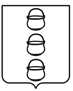 Контрольно-счетная палатагородского округа Котельники Московской областиНаименованиеПервоначальные бюджетные назначенияУтвержденный бюджет (с учетом изменений на 16.04.2019)Предлагаемый проект решенияОтклоненияОтклоненияОтклоненияОтклоненияНаименованиеПервоначальные бюджетные назначенияУтвержденный бюджет (с учетом изменений на 16.04.2019)Предлагаемый проект решенияпроекта решения от первоначального бюджетапроекта решения от первоначального бюджетапроекта решения от утвержденного бюджетапроекта решения от утвержденного бюджетаНаименованиеПервоначальные бюджетные назначенияУтвержденный бюджет (с учетом изменений на 16.04.2019)Предлагаемый проект решениясумма (гр.4- гр.2)% (гр4/гр2*100)сумма (гр.4- гр.3)% (гр4/гр3*100)12345678доходы1543104,11597034,51606342,863238,7104,19308,3100,6расходы1621205,71675136,11684444,463238,7103,99308,3100,6дефицит(-)-78101,6-78101,6-78101,60,0х0,0хНаименование поступленийКод доходовПредлагаемый проект решенияУтвержденный бюджет (с учетом изменений на 16.04.2019)Отклонение12345Безвозмездные поступления000 2 00 00000 00 0000 000645916,3636608,09308,3Безвозмездные поступления от других бюджетов бюджетной системы Российской Федерации000 2 02 00000 00 0000 000646162,3636854,09308,3Субсидии бюджетам бюджетной системы Российской Федерации (межбюджетные субсидии)000 2 02 20000 00 0000 150180747,3171439,09308,3Субсидии бюджетам городских округов на оснащение объектов спортивной инфраструктуры спортивно-технологическим оборудованием000 2 02 25228 04 0000 1504073,84000,073,8Субсидии бюджетам городских округов на поддержку государственных программ субъектов Российской Федерации и муниципальных программ формирования современной городской среды000 2 02 25555 04 0000 1500,02983,2-2983,2Субсидии бюджетам городских округов на реализацию мероприятий по обеспечению жильем молодых семей000 2 02 25497 04 0000 150814,3814,30,0Прочие субсидии000 2 02 29999 00 0000 150175859,2163641,512217,7Прочие субсидии бюджетам городских округов000 2 02 29999 04 0000 150175859,2163641,512217,7Субсидии бюджетам муниципальных образований Московской области на государственную поддержку частных дошкольных образовательных организаций в Московской области с целью возмещения расходов на присмотр и уход, содержание имущества и арендную плату за использование помещений000 2 02 29999 04 0000 15017379,017379,00,0Субсидии из бюджета Московской области бюджетам муниципальных образований Московской области на капитальные вложения в проектирование и строительство объектов общего образования000 2 02 29999 04 0000 150124098,2124098,20,0Субсидии бюджетам муниципальных образований Московской области на мероприятия по организации отдыха детей в каникулярное время 000 2 02 29999 04 0000 1502652,02652,00,0Субсидии из бюджета Московской области бюджетам муниципальных образований на ремонт многоквартирных домов000 2 02 29999 04 0000 1503559,93559,90,0Субсидии из бюджета Московской области бюджетам муниципальных образований на капитальный ремонт и приобретение оборудования для оснащения плоскостных спортивных сооружений в муниципальных образованиях Московской области000 2 02 29999 04 0000 1507238,47238,40,0Субсидии из бюджета Московской области бюджетам муниципальных образований на дооснащение материально-техническими средствами многофункциональных центров предоставления государственных и муниципальных услуг, действующих на территории Московской области, для организации предоставления государственных услуг по регистрации рождения и смерти000 2 02 29999 04 0000 150225,0225,00,0Субсидии из бюджета Московской области бюджетам муниципального образования Московской области на софинансирование работ по капитальному ремонту и ремонту автомобильных дорог общего пользования местного значения, в том числе замене и установке остановочных павильонов000 2 02 29999 04 0000 1507799,07799,00,0Субсидия из бюджета Московской области на предоставление доступа к электронным сервисам цифровой инфраструктуры в сфере жилищно-коммунального хозяйства000 2 02 29999 04 0000 150690,0690,00,0Субсидия из бюджета Московской области на устройство и капитальный ремонт электросетевого хозяйства, систем наружного освещения в рамках реализации проекта "Светлый город"000 2 02 29999 04 0000 1509372,00,09372,0Субсидия из бюджета Московской области на ремонт дворовых территорий в рамках реализации проекта "Формирование комфортной городской среды"000 2 02 29999 04 0000 1502845,70,02845,7Субвенции бюджетам бюджетной системы Российской Федерации 000 2 02 30000 00 0000 150463533,0463533,00,0Субвенции бюджетам муниципальных образований на предоставление гражданам субсидий на оплату жилого помещения и коммунальных услуг  000 2 02 30022 00 0000 15014299,014299,00,0Субвенции бюджетам городских округов на предоставление гражданам субсидий на оплату жилого помещения и коммунальных услуг  000 2 02 30022 04 0000 15014299,014299,00,0Субвенции местным бюджетам на выполнение передаваемых полномочий субъектов Российской Федерации000 2 02 30024 00 0000 15018973,018973,00,0Субвенции бюджетам муниципальных районов и городских округов  Московской области на обеспечение переданных муниципальным районам и городским округам Московской области государственных полномочий по временному хранению, комплектованию, учету и использованию архивных документов, относящихся к собственности Московской области и временно хранящихся в муниципальных архивах000 2 02 30024 04 0000 150751,0751,00,0Субвенции бюджетам муниципальных образований Московской области на частичную компенсацию стоимости питания отдельным категориям обучающихся в муниципальных общеобразовательных организациях в Московской области и в частных общеобразовательных организациях в Московской области, осуществляющих образовательную деятельность по имеющим государственную аккредитацию основным общеобразовательным программам, обучающимся по очной форме обучения 000 2 02 30024 04 0000 15013798,013798,00,0Субвенции бюджетам муниципальных районов и городских округов Московской области из бюджета Московской области на обеспечение переданного государственного полномочия Московской области по созданию комиссий по делам несовершеннолетних и защите их прав городских округов и муниципальных районов МО000 2 02 30024 04 0000 1501910,01910,00,0Субвенции бюджетам муниципальных районов и городских округов Московской области для осуществления государственных полномочий в соответствии с Законом Московской области №107/2014-ОЗ "О наделении органов местного самоуправления муниципальных образований Московской области отдельными  государственными полномочиями Московской области"000 2 02 30024 04 0000 150218,0218,00,0Субвенции бюджетам муниципальных районов и городских округов Московской области для осуществления государственных полномочий Московской области в области земельных отношений000 2 02 30024 04 0000 150932,0932,00,0Субвенции бюджетам муниципальных районов и городских округов Московской области для осуществления переданных полномочий МО по организации проведения мероприятий по отлову и содержанию безнадзорных животных000 2 02 30024 04 0000 150652,0652,00,0Субвенции из бюджета МО на создание административных комиссий, уполномоченных рассматривать дела об административных правонарушениях в сфере благоустройства000 2 02 30024 04 0000 150476,0476,00,0Субвенции из бюджета Московской области на осуществление отдельных государственных полномочий в части подготовки и направления уведомлений о соответствии (несоответствии) указанных в уведомлении о планируемом строительстве параметров объекта индивидуального жилищного строительства или садового дома установленным параметрам и допустимости размещения объекта индивидуального жилищного строительства или садового дома на земельном участке, уведомлений о соответствии (несоответствии) построенных или реконструированных объектов индивидуального жилищного строительства или садового дома требованиям законодательства о градостроительной деятельности000 2 02 30024 04 0000 150236,0236,00,0Субвенции бюджетам на компенсацию части платы, взимаемой с родителей (законных представителей) за присмотр и уход за детьми, посещающими образовательные организации, реализующие образовательные программы дошкольного образования000 2 02 30029 00 0000 15019350,019350,00,0Субвенции бюджетам городских округов на компенсацию части платы, взимаемой с родителей (законных представителей) за присмотр и уход за детьми, посещающими образовательные организации, реализующие образовательные программы дошкольного образования000 2 02 30029 04 0000 15019350,019350,00,0Субвенции бюджетам муниципальных образований на предоставление жилых помещений детям-сиротам и детям, оставшимся без попечения родителей, лицам из их числа по договорам найма специализированных жилых помещений000 2 02 35082 00 0000 1507911,07911,00,0Субвенции бюджетам городских округов на предоставление жилых помещений детям-сиротам и детям, оставшимся без попечения родителей, лицам из их числа по договорам найма специализированных жилых помещений000 2 02 35082 04 0000 1507911,07911,00,0Субвенции бюджетам на осуществление первичного воинского учета на территориях, где отсутствуют военные комиссариаты000 2 02 35118 00 0000 1501896,01896,00,0Субвенции бюджетам городских округов на осуществление первичного воинского учета на территориях, где отсутствуют военные комиссариаты000 2 02 35118 04 0000 1501896,01896,00,0Прочие субвенции бюджетам городских округов000 2 02 39999 04 0000 150401104,0401104,00,0Субвенции бюджетам муниципальных образований Московской области на финансовое обеспечение государственных гарантий реализации прав граждан на получение общедоступного и бесплатного дошкольного, начального общего, основного общего, среднего общего образования в муниципальных общеобразовательных организациях в Московской области, обеспечение дополнительного образования детей в муниципальных общеобразовательных организациях в Московской области, включая расходы на оплату труда, приобретение учебников и учебных пособий, средств обучения, игр, игрушек (за исключением расходов на содержание зданий и оплату коммунальных услуг) 000 2 02 39999 04 0000 150160405,0160405,00,0Субвенции бюджетам муниципальных образований Московской области на финансовое обеспечение получения гражданами дошкольного, начального общего, основного общего, среднего общего образования в частных общеобразовательных организациях в Московской области, осуществляющих образовательную деятельность по имеющим государственную аккредитацию основным общеобразовательным программам, включая расходы на оплату труда, приобретение учебников и учебных пособий, средств обучения, игр, игрушек (за исключением расходов на содержание зданий и оплату коммунальных услуг) 000 2 02 39999 04 0000 1508256,08256,00,0Субвенции бюджетам муниципальных образований Московской области на финансовое обеспечение государственных гарантий реализации прав граждан на получение общедоступного и бесплатного дошкольного образования в муниципальных дошкольных образовательных организациях в Московской области, включая расходы на оплату труда, приобретение учебников и учебных пособий, средств обучения, игр, игрушек (за исключением расходов на содержание зданий и оплату коммунальных услуг)000 2 02 39999 04 0000 150189321,0189321,00,0Субвенции бюджетам муниципальных образований Московской области на финансовое обеспечение получения гражданами дошкольного образования в частных дошкольных образовательных организациях в Московской области, включая расходы на оплату труда, приобретение учебников и учебных пособий, средств обучения, игр, игрушек (за исключением расходов на содержание зданий и оплату коммунальных услуг)000 2 02 39999 04 0000 15034704,034704,00,0Субвенции бюджетам муниципальных образований Московской области на обеспечение полноценным питанием беременных женщин, кормящих матерей, а также детей в возрасте до трех лет 000 2 02 39999 04 0000 1508418,08418,00,0Прочие межбюджетные трансферты передаваемые бюджетам субъектов Российской Федерации000 2 02 49999 00 0000 1501882,01882,00,0Прочие межбюджетные трансферты передаваемые бюджетам городских округов000 2 02 49999 04 0000 1501882,01882,00,0Возврат остатков субсидий, субвенций и иных межбюджетных трансфертов, имеющих целевое назначение, прошлых лет 000 2 19 00000 00 0000 000-246,0-246,00,0Возврат прочих остатков субсидий, субвенций и иных межбюджетных трансфертов, имеющих целевое назначение, прошлых лет из бюджетов городских округов000 2 19 60010 04 0000 150-246,0-246,00,0Наименование разделов функциональной классификации расходовПервоначальные бюджетные назначения Утвержденный бюджет (с учетом изменений на 16.04.2019)Предлагаемый проект решенияИзменения проекта решения от первоначального бюджета (сумма) (гр.4-гр.2)ОтклоненияОтклоненияНаименование разделов функциональной классификации расходовПервоначальные бюджетные назначения Утвержденный бюджет (с учетом изменений на 16.04.2019)Предлагаемый проект решенияИзменения проекта решения от первоначального бюджета (сумма) (гр.4-гр.2)проекта решения от утвержденного бюджета (гр.4-гр.3)проекта решения от утвержденного бюджета (%) (гр.4/гр.3*100)1234567общегосударственные вопросы324645,0329069,9329091,34446,321,4100,0национальная оборона2027,02027,02027,00,00,0100,0национальная безопасность и правоохранительная деятельность24941,026941,026941,02000,00,0100,0национальная экономика21321,047486,947303,825982,8-183,199,6жилищно-коммунальное хозяйство179823,0185939,1195311,115488,19372,0105,0охрана окружающей среды390,0390,0390,00,00,0100,0образование785751,7796913,7796948,411196,734,7100,0культура, кинематография78610,077305,077270,3-1339,7-34,7100,0здравоохранение10018,011018,011018,01000,00,0100,0социальная политика41432,248936,548936,57504,30,0100,0физическая культура и спорт132246,8129109,0129207,0-3039,898,0100,1обслуживание государственного и муниципального долга20000,020000,020000,00,00,0100,0ВСЕГО РАСХОДОВ1621205,71675136,11684444,463238,79308,3100,6Наименование разделов функциональной классификации расходовПервоначальные бюджетные назначения Утвержденный бюджет (с учетом изменений на 16.04.2019)Предлагаемый проект решенияИзменения проекта решения от первоначального бюджета (сумма) (гр.4-гр.2)ОтклоненияОтклоненияНаименование разделов функциональной классификации расходовПервоначальные бюджетные назначения Утвержденный бюджет (с учетом изменений на 16.04.2019)Предлагаемый проект решенияИзменения проекта решения от первоначального бюджета (сумма) (гр.4-гр.2)проекта решения от утвержденного бюджета (гр.4-гр.3)проекта решения от утвержденного бюджета (%) (гр.4/гр.3*100)1234567общегосударственные вопросы326405,0326437,0324142,6-2262,4-2294,499,3национальная оборона1980,01980,01980,00,00,0100,0национальная безопасность и правоохранительная деятельность21825,021825,021825,00,00,0100,0национальная экономика22630,023389,023389,0759,00,0100,0жилищно-коммунальное хозяйство110527,0110527,0110527,00,00,0100,0охрана окружающей среды390,0390,0390,00,00,0100,0образование612595,0707082,0707082,094487,00,0100,0культура, кинематография87363,087363,087363,00,00,0100,0здравоохранение10354,010354,010354,00,00,0100,0социальная политика52070,053005,053005,0935,00,0100,0физическая культура и спорт115182,0122487,6124782,09600,02294,4101,9обслуживание государственного и муниципального долга26000,026000,026000,00,00,0100,0ВСЕГО РАСХОДОВ1387321,01490839,61490839,6103518,60,0100,0Наименования 2019 год2019 год2019 годНаименования Предлагаемый проект решения Утвержденный бюджет (с учетом изменений на 16.04.2019)Отклонение1234Муниципальная программа «Создание условий для оказания медицинской помощи населению городского округа Котельники Московской области на 2019-2024 годы»11018,011018,00,0Муниципальная программа «Культура городского округа Котельники Московской области на 2017-2021 годы»106189,0106189,00,0Муниципальная программа «Образование городского округа Котельники Московской области на 2017-2021 годы»598711,3598711,30,0Муниципальная программа «Социальная защита населения городского округа Котельники Московской области» на 2017-2021 годы»25468,025468,00,0Муниципальная программа «Спорт в городском округе Котельники Московской области на 2017-2021 годы»137717,0137619,098,0Муниципальная программа «Развитие институтов гражданского общества, повышение эффективности местного самоуправления и реализации молодежной политики в городском округе Котельники Московской области на 2017-2021 гг.»13930,013930,00,0Муниципальная программа «Экология и окружающая среда городского округа Котельники Московской области на 2017-2021 годы»390,0390,00,0Муниципальная программа «Безопасность городского округа Котельники Московской области 2017-2021 годы»29941,029941,00,0Муниципальная программа «Жилище городского округа Котельники Московской области» на 2017-2027 годы»9793,59793,50,0Муниципальная программа «Формирование современной комфортной городской среды городского округа Котельники Московской области на 2018-2022 годы»175166,0165977,19188,9Муниципальная программа «Предпринимательство  городского округа Котельники Московской области» на 2017-2021 годы2336,02336,00,0Муниципальная программа «Муниципальное управление» на 2017-2021 годы264804,0264444,0360,0Муниципальная программа «Развитие инженерной инфраструктуры и энергоэффективности городского округа Котельники Московской области на 2018-2022 годы»19855,019855,00,0Муниципальная программа «Развитие и функционирование дорожно-транспортного комплекса городского округа Котельники Московской области» на 2017-2021 годы32574,032574,00,0Муниципальная программа  «Архитектура и градостроительство городского округа Котельники Московской области на 2017-2021 годы»500,0500,00,0Муниципальная программа  «Цифровой городской округ Котельники на 2018-2022 годы»45052,045052,00,0Муниципальная программа «Строительство объектов социальной инфраструктуры» на 2019-2024 годы174628,4174628,40,0ИТОГО  по муниципальным программам городского округа Котельники Московской области1648073,21638426,39646,9Непрограммные расходы36371,236709,8-338,6Всего расходы1684444,41675136,19308,3Наименования 2020 год2020 год2020 годНаименования Предлагаемый проект решения Утвержденный бюджет (с учетом изменений на 16.04.2019)Отклонение1234Муниципальная программа «Создание условий для оказания медицинской помощи населению городского округа Котельники Московской области на 2019-2024 годы»10354,010354,00,0Муниципальная программа «Культура городского округа Котельники Московской области на 2017-2021 годы»116345,0116345,00,0Муниципальная программа «Образование городского округа Котельники Московской области на 2017-2021 годы»595166,0595166,00,0Муниципальная программа «Социальная защита населения городского округа Котельники Московской области» на 2017-2021 годы»21762,021762,00,0Муниципальная программа «Спорт в городском округе Котельники Московской области на 2017-2021 годы»124782,0122487,62294,4Муниципальная программа «Развитие институтов гражданского общества, повышение эффективности местного самоуправления и реализации молодежной политики в городском округе Котельники Московской области на 2017-2021 годы»10285,010285,00,0Муниципальная программа «Экология и окружающая среда городского округа Котельники Московской области на 2017-2021 годы»390,0390,00,0Муниципальная программа «Безопасность городского округа Котельники Московской области 2017-2021 годы»25325,025325,00,0Муниципальная программа «Жилище городского округа Котельники Московской области» на 2017-2027 годы»14800,014800,00,0Муниципальная программа «Формирование современной комфортной городской среды городского округа Котельники Московской области на 2018-2022 годы»104994,0104994,00,0Муниципальная программа «Предпринимательство  городского округа Котельники Московской области» на 2017-2021 годы2133,02133,00,0Муниципальная программа «Муниципальное управление» на 2017-2021 годы266732,0266732,00,0Муниципальная программа «Развитие инженерной инфраструктуры и энергоэффективности городского округа Котельники Московской области на 2018-2022 годы»4200,04200,00,0Муниципальная программа «Развитие и функционирование дорожно-транспортного комплекса городского округа Котельники Московской области» на 2017-2021 годы12415,012415,00,0Муниципальная программа  «Цифровой городской округ Котельники на 2018-2022 годы»45174,045174,00,0Муниципальная программа «Строительство объектов социальной инфраструктуры» на 2019-2024 годы99459,099459,00,0ИТОГО  по муниципальным программам городского округа Котельники Московской области1454316,01452021,62294,4Непрограммные расходы36523,638818,0-2294,4Всего расходы1490839,61490839,60,0